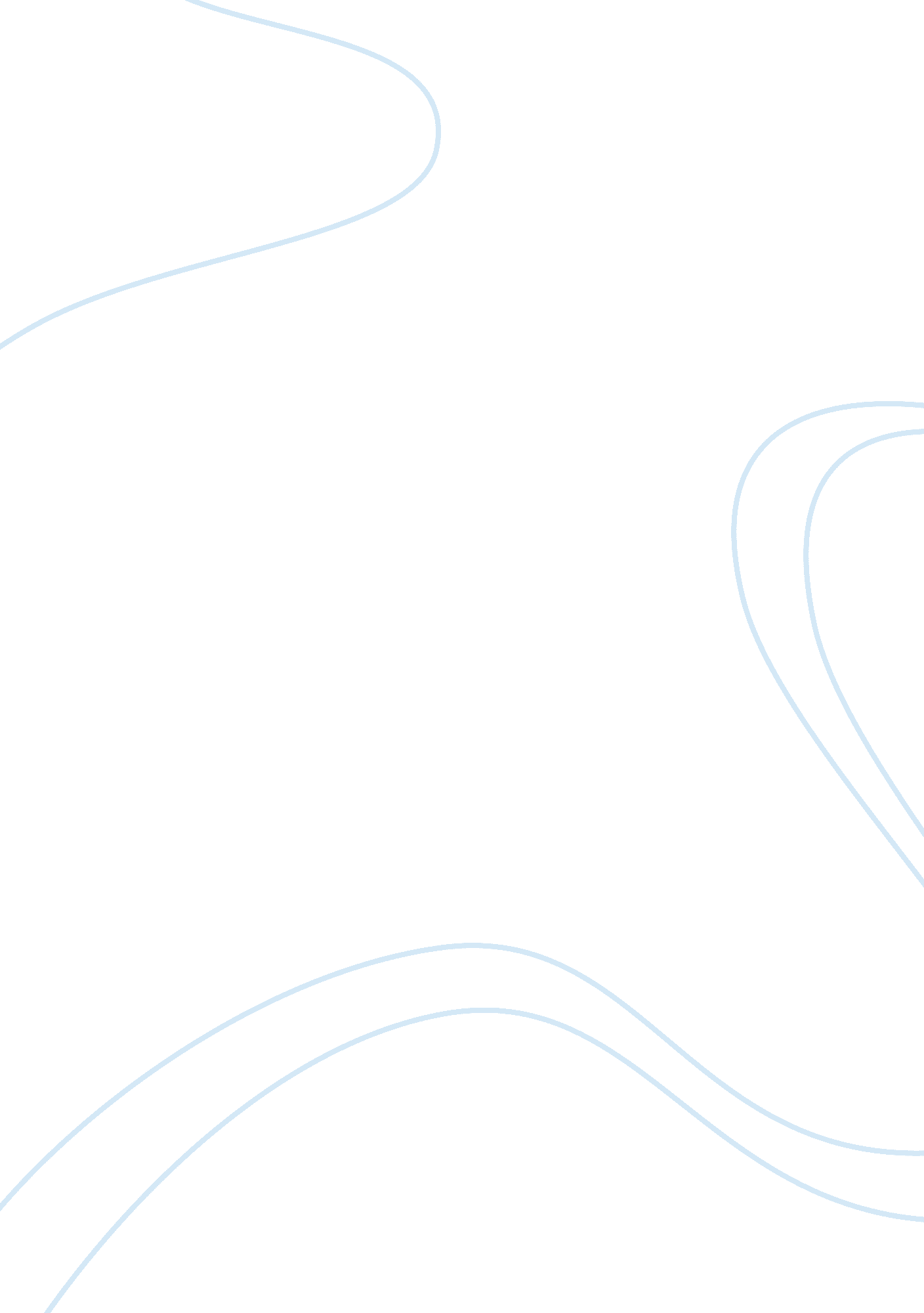 Good comparison and contrast between vienna and istanbul essay exampleSport & Tourism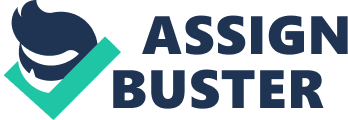 Vienna and Istanbul are important and influential cities in their own countries. Vienna is Austria’s capital city, making it one of the most vibrant cities in Europe. Istanbul acted as the capital of Ottoman Empire and Byzantine. However, the shift of the capital from Istanbul to Ankara has rendered the city stagnant for the better part of the mid-20th century. Both cities offer different allure for tourists considering visiting either country for a vacation. As a vacation destination, Vienna is this author’s choice in terms of historical and tourist attraction sites. 
Compared to Vienna, Istanbul plays a more historical role that is evident in most of its tourist attraction sites. These sites include Basilica Cistern, Aya Sofya, Topkapi Palace, Blue Mosque among others. In addition, Istanbul is also known for its shopping centers that include some of the oldest and largest in the world. Known as Bazaars, these shopping centers include the Grand Bazaar, which among the largest and oldest covered markets in the world; Mahmutpasa Bazaar, and Egyptian Bazaar. Some of the modern bazaars are the Galleria Atakoy, Akmerkez, and the Istanbul Cevahir. Istanbul is also the home of delicious Turkish cuisine such as the kebab. However, the city is known for its seafood restaurants. 
However, Vienna is the preferred destination for those looking for a mix of historical and current tourist attraction sites. In addition to its infrastructure as the capital of Austria, Vienna has a beautiful landscape complimented by its rich culture and traditions. The city is home to the Austrian cuisine giving it the name Viennese cuisine. Most of the food in Vienna is derived from the Austro-Hungarian Empire hence offering a sense of tradition. Having been the capital of Vienna for over a thousand years, Vienna has developed some of the most delicious cuisines in Austria. Some of those dishes include apfelstrudel, millirahmstrudel, kaiserschmarm, and sachertorte. 
In addition, Vienna has a fairer climate than Istanbul and has historic sites that serve as important legacies to disciplines such as Psychology. It also has sites that go back to its Celtic and Roman roots and buildings that survive from the Medieval and Baroque architectural times. Some of the major tourist attraction sites in Vienna include Schonbrunn Palace, Hofburg Palace and Museumsquartier. While both Vienna and Istanbul have varied and lively histories, Vienna certainly promotes itself more as a cosmopolitan city with pubs bars and nightclubs. Both are major tourist attractions. 